110學年度應用日語學系(風和日麗 英你而sing) 活動企劃書主辦單位：國立屏東大學-應用應英學系系學會目	錄中 華 民  國	111年 3 月  22 日一、	活動名稱：「風和日麗 英你而sing」二、活動宗旨：藉由此活動激發學生對於唱歌的熱情，給予學子展現自我的表演平台， 使學生在繁忙的課間之餘，亦得以找到抒發的途徑。三、活動目的：音樂，是在日常生活中，最有機會接觸外語的方式，因此本活動鼓勵大家演唱喜歡的外語歌曲，並引頸期盼大家能唱出最能觸動自己的一首歌。四、主辦單位：國立屏東大學-應用英語學系系學會五、活動時間：民國 111年 03 月 22 日 17:30~21:30六、活動地點：屏商校區-教學二館 紅廳七、活動對象：全校學生八、報名方式：採預先報名制(網路表單報名)九、活動費用：繳交系會費者活動當日退費、未繳系會費者酌收50元十、活動人數：預估： 60人， 十一、主辦人：總召-林璿浩:0989176287副召-何翊慈:0905316069十二、活動內容1、前置作業2/23（三）宣傳照拍攝2/24（四） 開始網路宣傳&活動報名開始3/2（三） 開始跑班3/10（四）晚上流程彩排&活動報名截止3/11（五）收取報名費3/15（二）公佈比賽順序 晚上 on各大社交平台3/17（四）活動流程2、活動流程十三、注意事項(一) 參賽注意事項用google表單進行報名，清楚填寫個人資料，人數額滿表單自動關閉一組唱歌人數至多三人歌曲需為華語語系之外的歌曲演唱歌曲須自行剪接音樂時間長短，音樂格式為MP3 檔，需為無人聲。檔名請註明班級姓名學號及歌曲(ex. 應英二甲王小明 Justin Bieber-Baby)音樂長度須控制在二分半至三分半報名截止日為3/10(四)-23:59，並繳交演唱歌曲、個 人照、演唱歌曲的歌詞(word檔），三樣沒問題且接收到 回傳信件即報名成功!缺任一樣即算報名失敗，公布比賽 順序後無法再做報名。逾期繳交者或檔名未照格式亦視同放棄。7.請於3/11(四)12:00-13:30到活一繳交報名費用$508.參賽順序以抽籤決定，並於3/15公佈於應英系會IG比賽當天請攜帶學生證至藍廳報到，未到者視同放 棄請參賽者於3/17(三)-至現場試音入場記得要戴口罩!!!除了唱歌時間不需要戴其餘時 間請配戴，謝謝疫情關係室內人數需控管在100人以內，組數預定30-40組，人數過多會視情況刪減組別本要點若有未盡事宜，主辦單位得修正補之，並於 賽前公(二) 評分標準總分為100分，由評審老師根據評分標準給分， 最後將五位老師的分數加總平均後即為參賽者之分數。◎技巧30%◎音準40%◎台風與服裝10%◎發音20%十四、工作人員應英工作人員總召: 林璿浩副召: 何翊慈主持人：簽到： 攝影：燈控：機動：計分：十五、活動器材(一)器材(一)其他活動用品十六、經費概算（應英、應日）人文藝術週歌唱大賽 現金支出表十七、活動照片十八、回饋單圖片回饋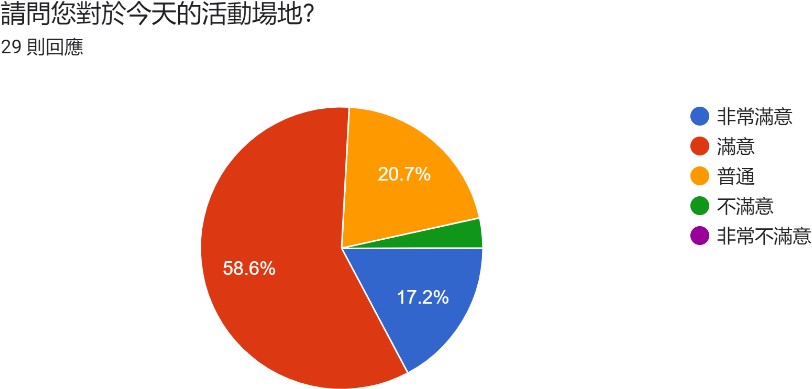 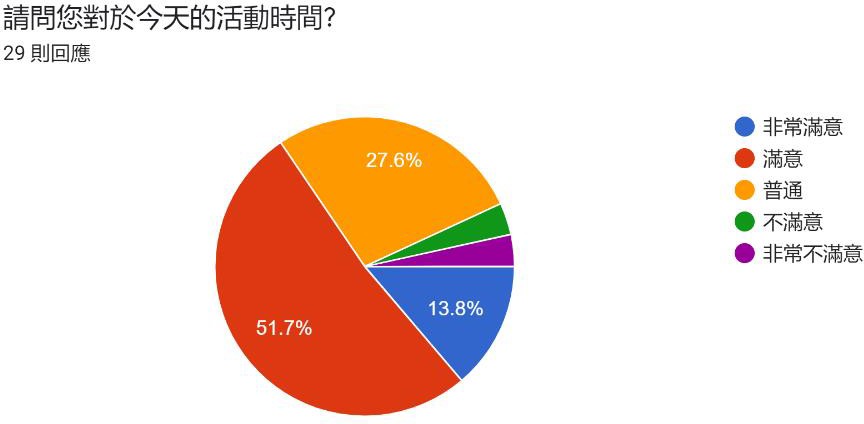 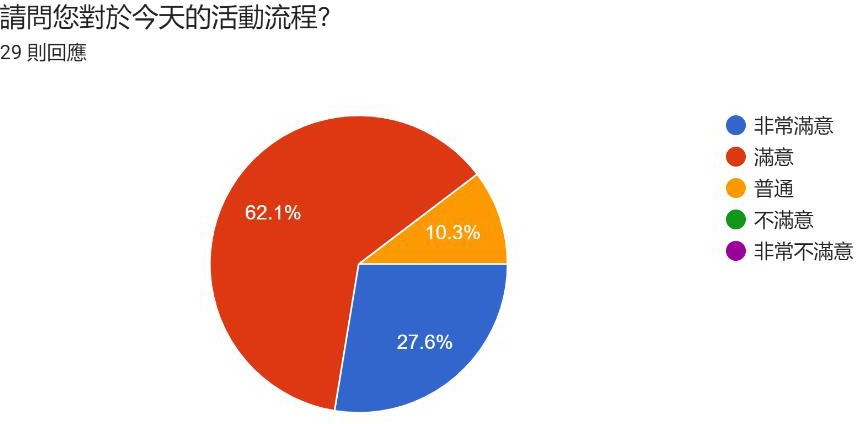 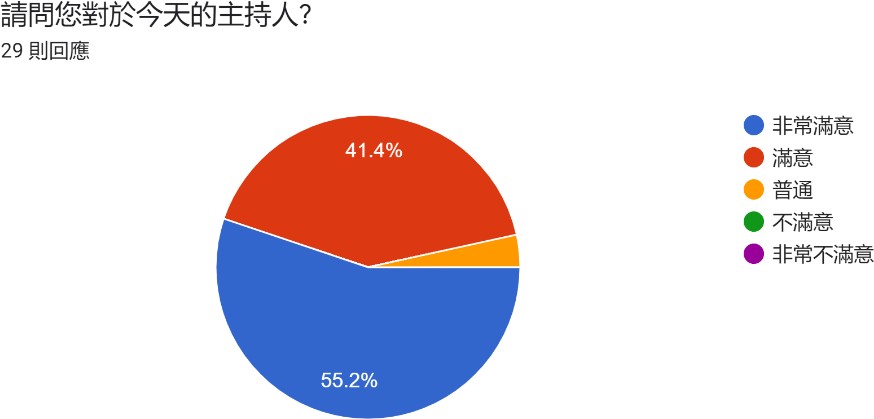 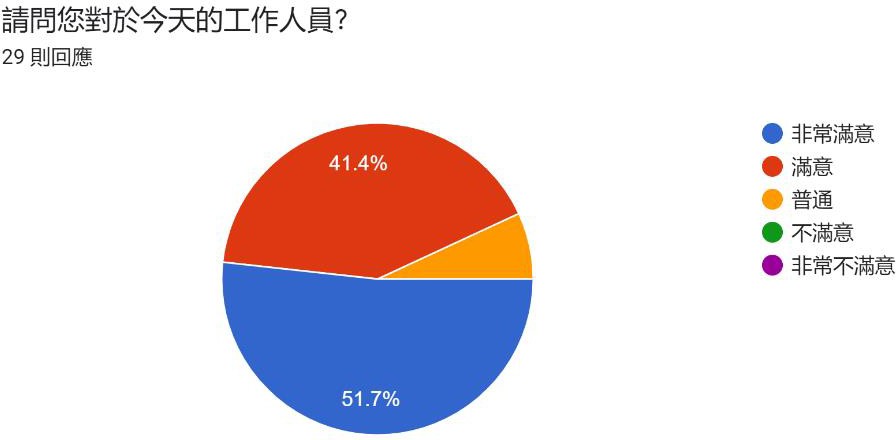 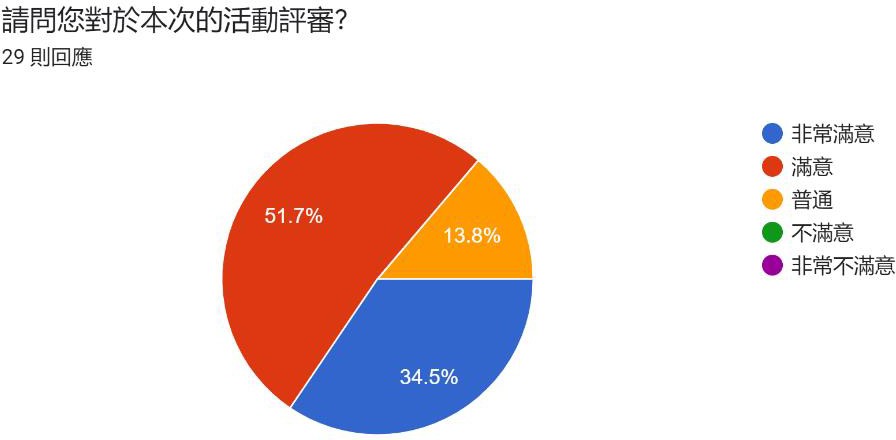 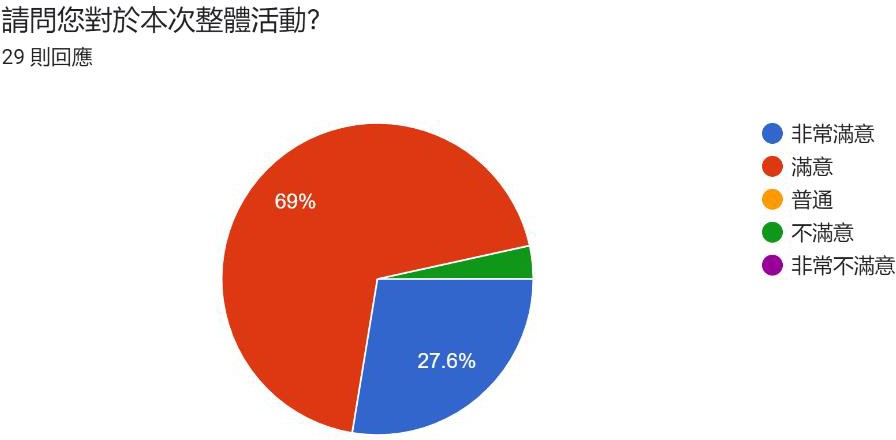 文字回饋器材有技術問題A:不好意思，下次會事先檢查設備是否正常。麥克風及設備上的問題可能要注意一下 辛苦了！A:不好意思，下次會多加注意這部份。(3)可以準備備用的表演器材～A:這次會用到樂器器材的人數偏少，再加上也需要考量到經費問題。如果下屆辦此活動的工作人員應事先檢查器材是否正常。設備很常出問題 應該要事前確認	試唱的時間不夠多 導致行程上很緊湊A:設備問題下次會注意，試唱的目的主要是要讓參賽者唱一小段，確認曲目、聲音大小、了解活動場地。彩排時間對於要上課的人來說很尷尬☺️對於時間的安排可能可以調整一下試音的時間，畢竟會在晚餐時間內所以要注意一下🤔A:因為當天場地借用時間上不允許，所以試音時間只能安排在 7.8 節， 造成您的不便，深感抱歉。希望下次會有韓語評審可以評分A:因為經費問題，下次如有此情況，我們會極力爭取此機會。(8)下次可以考慮辦在活二(9)建議設置一服務台在會場路口一、活動名稱……………………………………………P.3二、活動宗旨……………………………………………P.3三、活動目的……………………………………………P.3四、主辦單位……………………………………………P.3五、活動時間……………………………………………P.3六、活動地點……………………………………………P.3七、活動對象……………………………………………P.3八、報名方式……………………………………………P.3九、活動費用……………………………………………P.3十、活動人數……………………………………………P.3十一、主辦人……………………………………………P.3十二、活動內容……………………………………………P.4十三、參賽注意事項……………………………………………P.5-6十四、工作人員……………………………………………P.7十五、活動器材……………………………………………P.8十六、經費概算……………………………………………P.9十七、活動照片…………………………………………P.10-11十八、回饋單…………………………………………P.12-15時間分鐘活動器材支援活動內容備註17:30~18:0030簽到入場長桌簽到18:00~18:2020開場+頒發感謝狀麥克風開場18:20~19:3070上半場麥克風音箱導線比賽19:30~19:4010休息無休息19:40~20:5070下半場麥克風音箱導線比賽20:50~21:0010計分投影布幕計分21:00~21:1515評審講評+頒獎麥克風頒獎21:15~21:2510合照+填寫回饋表單相機合照21:25~22:0025場復無整理場地器材名稱數量用途麥克風6隻演唱、主持、評審評語音響設備1組撥放音樂(向課指組填寫場地借用表)相機+手機3台紀錄活動+直播桌子1張簽到椅子2張供簽到人員坐MIC架1隻架麥克風吉他音箱1組提供給使用吉他者用品名稱數量用途參賽者簽到表1份協助參賽者報到餐盒5盒提供評審餐點水5瓶提供評審飲用酒精1瓶提供所有人員手部消毒耳溫槍1隻提供所有人員量體溫獎狀4張頒發給得名者感謝狀5張頒發給評審獎金3份頒發給得名者車馬費5份提供給評審計分表5張評審為參賽者做評分紅包袋8份為車馬費及獎金包裝評審名牌5個使評審迅速找到位置參賽者座位號碼牌1份使參賽者迅速找到位置會計項目內容摘要金額金額（平均）第一名獎金獎金700元110/03/17700元2466.5元第二名獎金獎金500元110/03/17500元2466.5元第三名獎金獎金300元110/03/17300元2466.5元評審車馬費車馬費100元*5 110/03/17500元2466.5元酒精酒精110/03/18110元2466.5元設備音箱、麥克風架110/03/17300元2466.5元電池電池110/03/1772元2466.5元評審餐盒+ 水餐盒*5份110/03/17400元2466.5元評審餐盒+ 水飲用水*5瓶110/03/0835元2466.5元美宣用品紅包袋110/02/248元2466.5元美宣用品宣傳海報+宣傳單110/02/23930元2466.5元文書資料獎狀+感謝狀共9份110/03/1788元2466.5元文書資料評分表+名牌+歌詞本110/03/17124元2466.5元現金收入報名費*24人110/03/171200元600元合計1866.5元1866.5元1866.5元1866.5元